Уважаемые жители Раевского муниципального образования.Одной из главных задач бюджетной политики является обеспечение прозрачности и открытости бюджетного процесса. Для привлечения большого количества граждан к участию в обсуждении вопросов формирования бюджета района и его исполнения разработан «Бюджет для граждан».«Бюджет для граждан» предназначен прежде всего для жителей , не обладающих специальными знаниями в сфере бюджетного законодательства. Информация «Бюджет для граждан» в доступной форме знакомит граждан с основными характеристиками бюджета Раевского муниципального образования.Бюджетный процесс- ежегодное формирование и исполнение бюджета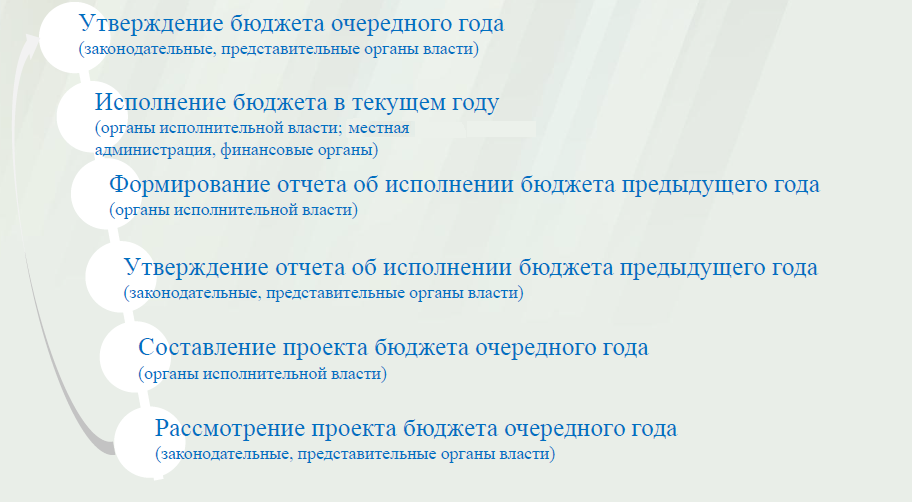 Что такое бюджет?Бюджет – это план доходов и расходов на определенный период.Исполнение бюджета Раевского муниципального образования  за 2015 годтыс. руб.	Зачем нужны бюджеты?Для выполнения своих задач муниципальному образованию необходим бюджет, который формируется за счет сбора налогов и безвозмездных поступлений направляемых на финансирование бюджетных расходов.Основные характеристики бюджета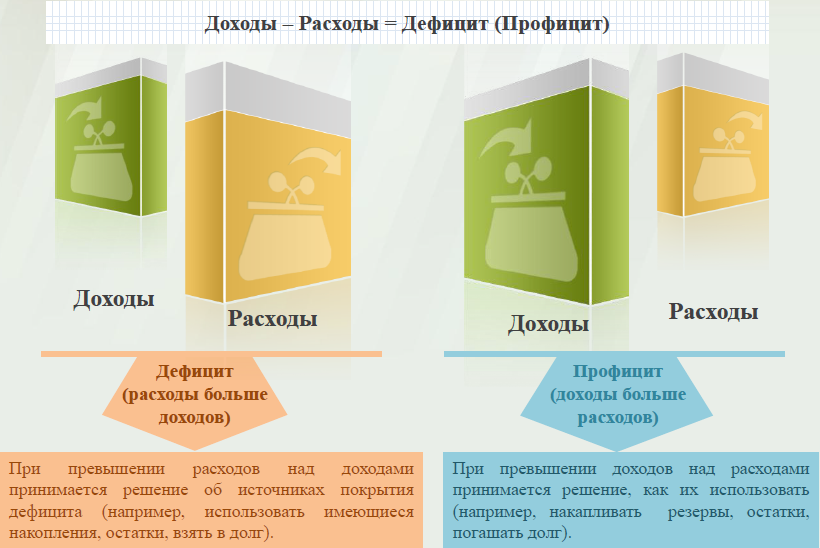 Дефицит и профицит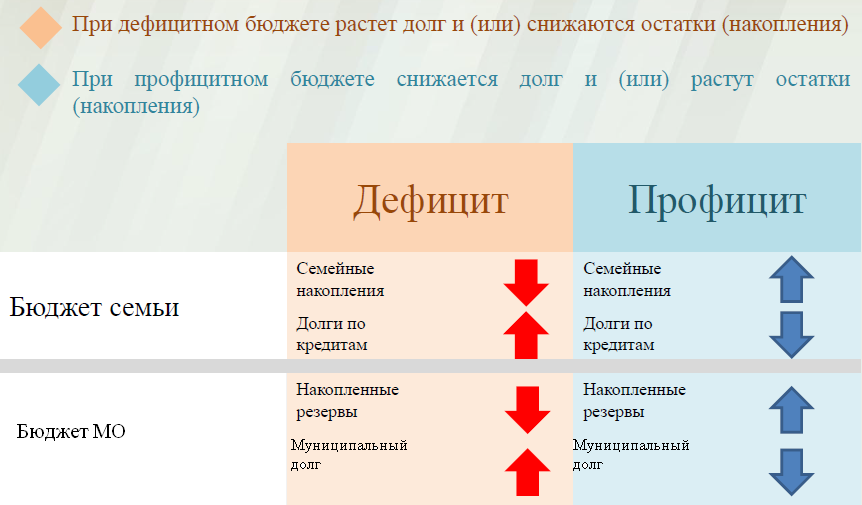 Доходы бюджета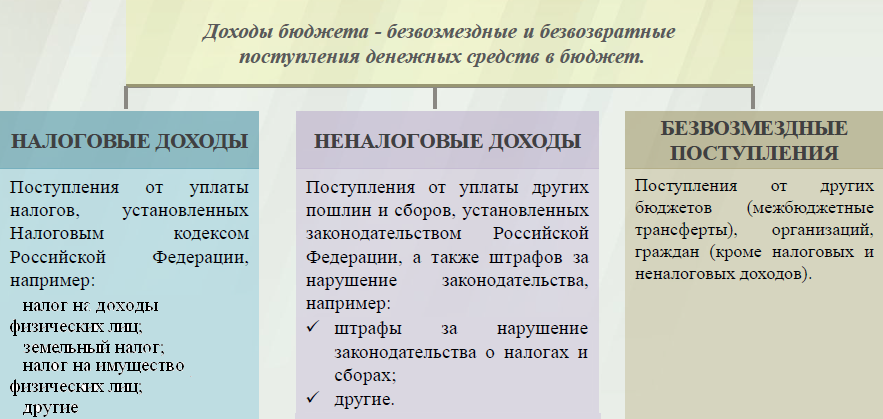 Межбюджетные трансферты-основной вид безвозмездных перечислений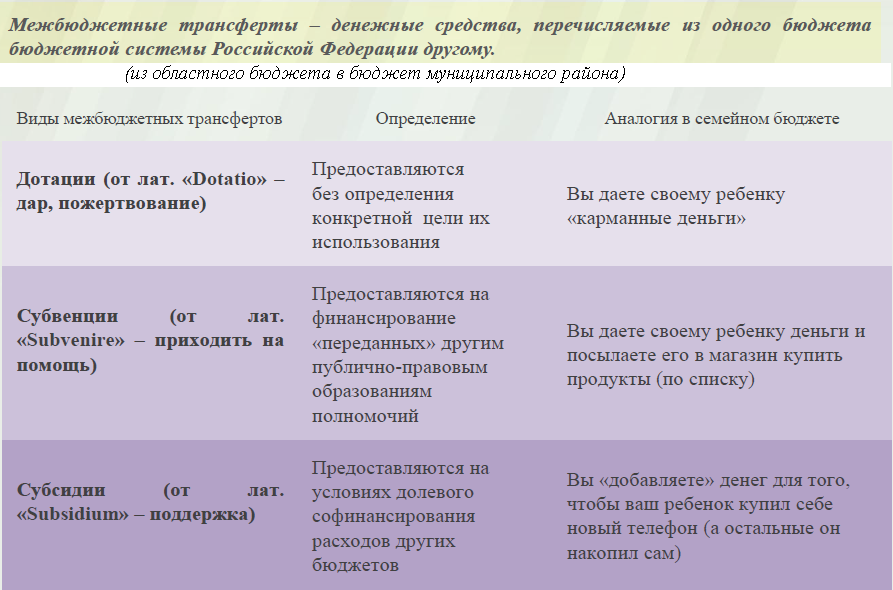 Федеральные, региональные и местные налоги.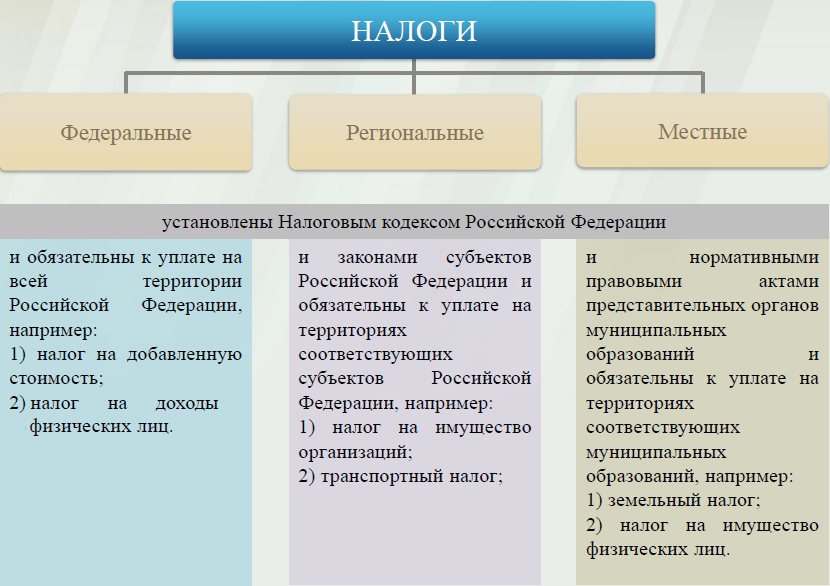 Мы все - налогоплательщики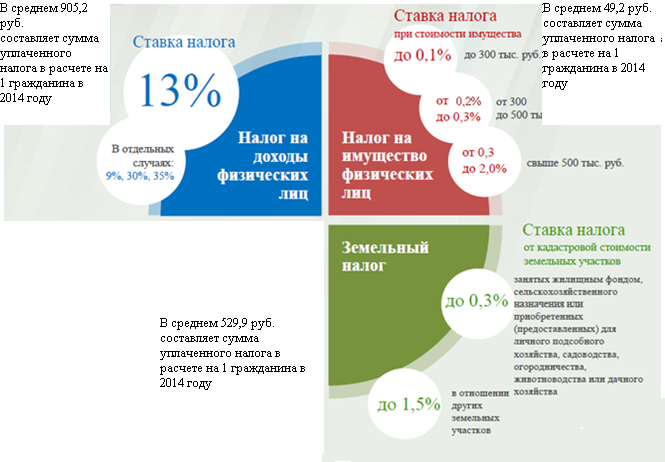 Налоги, зачисляемые в бюджет муниципального образования.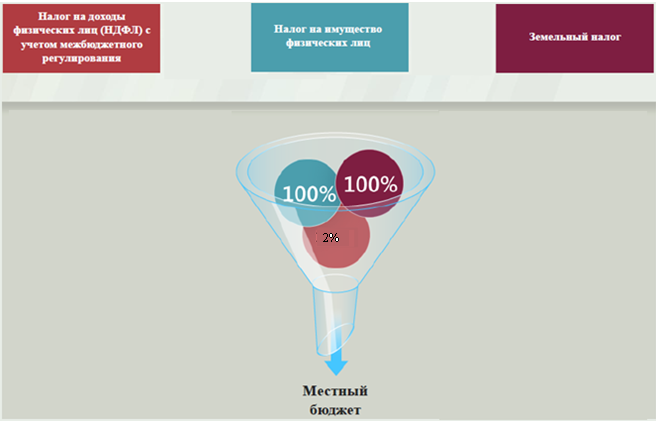 Структура доходов бюджета Раевского муниципального образования  (тыс. руб.)Доходы в 2015 году составили –  1764,9 тыс. руб.   Основными бюджетообразующими доходами бюджета муниципального образования являются земельный налог, акцизы на нефтепродукты налог и налог на доходы физических лиц.    РАСХОДЫ.Расходы бюджета – выплачиваемые из бюджета денежные средства.В каких единицах измеряются параметры бюджетов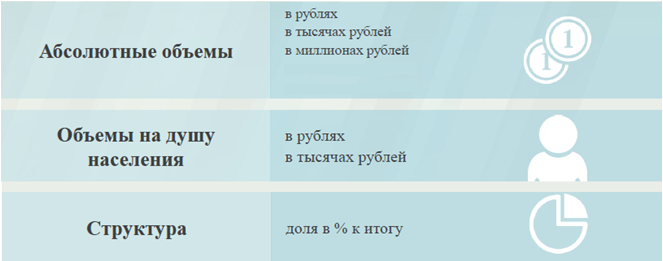 Расходы по основным функциям муниципального образования.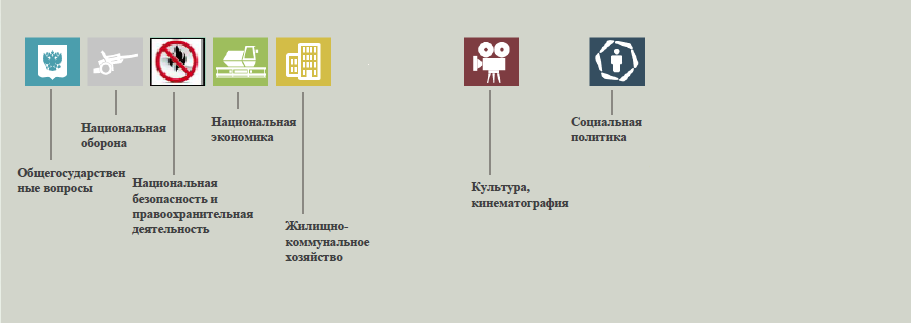 Структура расходов бюджета Раевского муниципального образования по разделам за 2015 год.																	%Структура расходов. Расходы бюджета Раевского муниципального образования по основным разделам на душу населения				руб.										тыс.руб.Диаграмма (Доля протяженности автомобильных дорог общего пользования местного значения, не отвечающих нормативным требованиям, в общей протяженности автомобильных дорог общего пользования местного значения в целом по муниципальному образованию.)ПоказателиПлан 2015 годаФакт 2015 годаДоходы, в том числе1429,41764,9Налоговые, неналоговые доходы1318,41653,9Безвозмездные поступления 111,0111,0Расходы,  в том числе 1793,01774,2Общегосударственные вопросы1165,91153,0ЖКХ274,0268,1Национальная экономика217,4217,4Национальная оборона58,558,5Другие расходы77,277,2Баланс (доходы-расходы)Дефицит или профицит-363,6-9,3Наименование доходовПлан 2015годаФакт 2015 годаНаименование доходовПлан 2015годаФакт 2015 годаНалоговые доходы всего:1312,41647,9в том численалог на доходы физических лиц214,6214,6акцизы на нефтепродукты212,4360,3единый сельскохозяйственный  налог8,68,6налог на имущество физических лиц50,050,1земельный налог826,81014,3Неналоговые доходы всего:6,06,0в том числештрафы, санкции и возмещение ущерба6,06,0Безвозмездные поступления всего:111,0111,0в том числедотации бюджетам субъектов Российской Федерации и муниципальных образований42,542,5дотации бюджетам субъектов Российской Федерации и муниципальных образований42,542,5дотации бюджетам субъектов Российской Федерации и муниципальных образований42,542,5субвенции бюджетам субъектов Российской Федерации и муниципальных образований.58,558,5субвенции бюджетам субъектов Российской Федерации и муниципальных образований.58,558,5Итого доходов:1429,41764,9РазделНаименованиеПлан 2015гФакт 2015г01Общегосударственные вопросы65,065,002Национальная оборона3,33,304Национальная экономика12,112,305Жилищно-коммунальное хозяйство15,315,108Культура, кинематография1,41,410Социальная политика2,92,9Всего100100РазделПоказательПлан 2015гФакт 2015г05Жилищно-коммунальное хозяйство254,1248,608Культура, кинематография23,323,310Социальная политика48,448,401Содержание работников органов местного самоуправления886,8874,7Итого расходы местного бюджета1663,31645,8РасходыПлан 2015 годаФакт 2015 годОбщегосударственныевопросы1165,91153,0Национальная оборона58,558,5Национальная экономика217,4217,4Жилищно-коммунальное хозяйство274,0268,1Культура, кинематография25,125,1Социальная политика52,152,1ИТОГО расходов:1793,01774,2